Международный союз патентной кооперации (Союз PCT)АссамблеяСорок шестая (27-я внеочередная) сессияЖенева, 22 – 30 сентября 2014 г.порядок назначения международных поисковых органов и органов международной предварительной экспертизы по процедуре PCTДокумент подготовлен Международным бюроРезюмеВ соответствии с рекомендацией Рабочей группы РСТ Ассамблее РСТ предлагается принять текст понимания о порядке назначения того или иного ведомства международным поисковым органом или органом международной предварительной экспертизы («международным органом») по процедуре РСТ, которое призвано обеспечить:проведение Комитетом по техническому сотрудничеству РСТ (РСТ/СТС) на правах экспертного органа заседания до начала Ассамблеи PCT с целью рассмотрения заявки о назначении ведомства международным органом;  исоблюдение ведомствами, стремящимися получить назначение, обязательных требований к моменту назначения во избежание предварительного назначения, предусматривающего завершение дополнительных процедур до начала функционирования ведомства в качестве международного органа.Справочная информацияВ ходе сорок четвертой сессии, состоявшейся 23 сентября-2 октября 2013 г., Ассамблея РСТ одобрила рекомендацию о том, чтобы поручить Международному бюро выполнить критический анализ критериев и порядка назначения ведомства международным органом и выработать предложения о необходимых изменениях, если таковые потребуются, во взаимодействии, в соответствующих случаях, с Заседанием международных органов (PCT/MIA) для обсуждения соответствующих материалов Рабочей группой РСТ на ее следующей сессии (пункт 3 документа PCT/A/44/1 и пункт 19(ii) документа PCT/A/44/5).На начальном этапе анализа критериев и порядка назначения ведомства международным органом в соответствии с мандатом Ассамблеи РСТ Международное бюро запросило мнение PCT/MIA, которое провело обсуждение данного вопроса на своей двадцать первой сессии, состоявшейся 11-13 февраля 2014 г. в Тель-Авиве, на основе документа, подготовленного Международным бюро (документ PCT/MIA/21/3), и документа, представленного Европейским патентным ведомством (ЕПВ), Федеральной службой по интеллектуальной собственности (РОСПАТЕНТ) и Ведомством США по патентам и товарным знакам (ВПТЗ США) (документ PCT/MIA/21/21).  Суть дискуссии, организованной Заседанием, изложено в пунктах 44-54 Резюме Председателя указанной сессии (документ PCT/MIA/21/22 распространен на английском языке и включен в приложение к документу PCT/WG/7/3 в переводе на все шесть языков Организации Объединенных Наций).Впоследствии эти вопросы были рассмотрены на седьмой сессии Рабочей группы РСТ, состоявшейся 10-13 июня 2014 г., на материале документа PCT/WG/7/4.  Содержание этой дискуссии Рабочей группы изложено в пунктах 40-52 Резюме Председателя указанной сессии (документ PCT/WG/7/29 включен в приложение к документу PCT/A/46/1).Результаты обсуждений Рабочей группы можно кратко изложить следующим образом:По вопросу об основных критериях для назначения Рабочая группа постановила, что еще рано рекомендовать какие-либо изменения.  Отметив, что главная задача заключается в том, чтобы обеспечить наличие у ведомств соответствующего потенциала для проведения качественного международного поиска и предварительной экспертизы, PCT/MIA поручило Подгруппе обеспечения качества продолжить анализ требований к качеству в интересах эффективного функционирования органа и понимания того, как оптимально отразить эти требования в критериях для назначения.  Рабочая группа приняла решение дождаться результатов обсуждения в Подгруппе и в РСТ/MIA, прежде чем продолжать дискуссию на эту тему на следующей сессии Группы в 2015 г.По вопросу о порядке назначения Рабочая группа постановила, что данная процедура может быть существенно улучшена, если до вынесения решения Ассамблеи будет проводиться надлежащий экспертный анализ заявки ведомства.  В этой связи Ассамблее РСТ было рекомендовано принять изложенный ниже текст понимания, для того чтобы РСТ/СТС, на который Договором возложена функция направлять Ассамблее заключение обо всех заявках о назначении, всегда проводил заседание до начала Ассамблеи РСТ на правах подлинно экспертного органа;  это обеспечит эффективность и рациональность процесса, предшествующего принятию решения Ассамблеей РСТ.  Несколько делегаций отметили, что они предпочли бы предусмотреть более формализованную роль для действующих международных органов в рамках рассматриваемой процедуры, в частности обсуждение в рамках PCT/MIA с целью дальнейшей подготовки технической рекомендации для обсуждения PCT/CTC;  однако Рабочая группа не достигла консенсуса по этому вопросу.Кроме того, Рабочая группа рекомендовала ведомствам, стремящимся получить назначение, обеспечить к требуемому времени соответствие всем основным критериям, за исключением внедрения систем контроля качества, как предусмотрено в пункте (d) проекта изложенного ниже понимания, поскольку данные системы не могут начать эффективно функционировать, до тех пор пока ведомство, стремящееся получить назначение, не начнет фактически выполнять функции международного органа.предложениеВ свете сказанного выше Рабочая группа рекомендовала принять текст следующего понимания:«Процедуры назначения Международных органов:(a)	Национальному ведомству или межправительственной организации («ведомство»), добивающимся назначения, настоятельно рекомендуется заручиться помощью одного или более существующих Международных органов для оказания содействия в оценке того, в какой степени оно соответствует критериям, до подачи заявки.(b)	Любая заявка относительно назначения ведомства в качестве Международного органа должна подаваться заблаговременно до ее рассмотрения Ассамблеей PCT, чтобы дать время для надлежащего обзора Комитетом по техническому сотрудничеству (PCT/CTC).  PCT/CTC следует проводить заседания в качестве подлинно экспертного органа по меньшей мере за три месяца до Ассамблеи PCT, по возможности непосредственно до или сразу после сессии Рабочей группы по PCT (обычно проходит в мае-июне соответствующего года), с тем чтобы представить свое экспертное заключение о заявке Ассамблее РСТ.(c)	Следовательно, письменная просьба к Генеральному директору относительно созыва PCT/CTC должна направляться ведомством предпочтительно к 1 марта того года, в котором заявка должна рассматриваться Ассамблеей PCT, и в любом случае заблаговременно, чтобы позволить Генеральному директору разослать письма о созыве PCT/CTC не менее чем за два месяца до открытия сессии.(d)	Любая такая заявка должна подаваться исходя из того понимания, что ведомство, стремящееся получить назначение, должно соответствовать всем основным критериям для назначения в момент назначения Ассамблеей и готово приступить к работе в качестве Международного органа в кратчайшие разумно возможные сроки после назначения, самое позднее примерно через 18 месяцев после такого назначения.  Что касается требования о том, чтобы ведомство, добивающееся назначения, имело систему контроля качества и механизмы внутреннего контроля в соответствии с общими правилами международного поиска, то, если такой системы еще не существует во время назначения Ассамблеей, достаточно, чтобы такая система была полностью запланирована и, предпочтительно, чтобы аналогичные системы уже действовали в отношении национальной работы по поиску и экспертизе, дабы продемонстрировать наличие соответствующего опыта.(e)	Любой документ ведомства в поддержку его заявки для рассмотрения PCT/CTC должен представляться Генеральному директору по крайней мере за два месяца до открытия сессии PCT/CTC.(f)	Любая такая заявка затем должна быть представлена Ассамблее PCT (обычно созываемой примерно в сентябре-октябре каждого года), вместе с рекомендацией, вынесенной PCT/CTC, с целью принятия решения по заявке».Рабочая группа также рекомендовала Ассамблее РСТ принять следующее решение о вступлении в силу предложенного понимания:«Процедуры назначения Международных органов, изложенные в приведенном выше понимании, применяются к любой заявке о назначении в качестве Международного органа, представленной после закрытия нынешней сессии Ассамблеи PCT».Ассамблее предлагается принять текст предложенного понимания «Процедуры назначения Международных органов», изложенный в пункте 6 документа PCT/A/46/4, и решение о вступлении в силу, изложенное в пункте 7 там же.[Конец документа]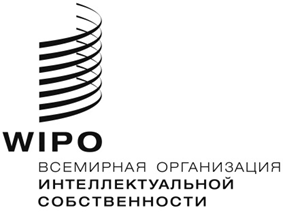 RPCT/A/46/4    PCT/A/46/4    PCT/A/46/4    оригинал:  английскийоригинал:  английскийоригинал:  английскийдата:  22 июля 2014 г.дата:  22 июля 2014 г.дата:  22 июля 2014 г.